Родительское собрание на тему
 "Читаем вместе"Цель: подведение родителей к выводу о том, что чтение детских книг играет огромную роль для всестороннего развития детей.Задачи:расширять представления родителей о роли книг в воспитании ребенка;стимулировать самообразование родителей;прививать навыки читательской культуры;воспитывать бережное отношение к книге.Предварительная работа1. Предложить родителям принести любимые книги детей в группу.2. Подготовка выставки детской литературы.3. Подготовить несколько экземпляров сказки «Теремок» для чтения по ролям.4. Подготовить буклеты по теме собрания.5. Подготовить (напечатать) пословицы и поговорки о книгах для оформления родительского собрания (приложение)6. Оформить папку-передвижку в приемном помещении группы «Как учить стихотворения в ребенком»План проведения собрания1. Вступительная часть.2. Основная часть- Презентация любимых книг "Книжка - малышка"- Рекомендации по комплектованию детской библиотечки- Об эмоциональной выразительности чтения.-"Заболела эта книжка".3. Решение собрания.Ход собрания1. Вступительная частьНаше время — время великих достижений науки, техники, время замечательных открытий. Но из всех чудес, созданных человеком, наиболее сложным и великим М. Горький считал книгу. В книге заключен огромный духовный мир человечества.Прозорливые родители всегда стремятся к тому, чтобы дети имели собственные книги, и чтобы таких книг было много. Они читают малышам вслух, а те сосредоточенно слушают. Однако такая картинка из жизни несколько идеализирована. Сегодня многим детям вообще никто ничего не читает, некоторым от случая к случаю читают что-нибудь по вечерам или в выходные. А без помощи взрослых ребенку не войти в прекрасный мир книги. Дети, получившие "книжную прививку" в раннем детстве, несравненно лучше готовы к обучению в школе. Они умеют слушать, сосредотачиваться на определенном занятии, хорошо говорят. Помните, что совместное чтение – это прекрасная возможность с пользой дела провести вечер в кругу семьи. Кроме того, ребенок успешно овладевает речью только в процессе общения с взрослыми.Ребенок в 4 года:• Сосредоточенно слушает чтение и рассказывание взрослого, не отвлекаясь, выслушивает произведение до конца.• Делится своими впечатлениями от прочитанного с взрослыми и сверстниками.• Пересказывает знакомые сказки, исполняет наизусть стихи.• Сопереживает героями событий, описываемых в книге.• Осваивает навыки разговорной речи, выражает свои мысли простыми и сложными предложениями.При этом взрослые должны умело подбирать литературу для чтения:• Предлагать ребенку только качественную литературу.• Завести ритуал вечернего чтения и читать ребенку понемногу каждый вечер.• Обсуждать содержание прочитанного с ребенком.• Учить пользоваться цитатами из прочитанного текста.• Разыгрывать с ребенком сценки из прочитанного текста.2. Основная частьВоспитатель: Тема нашей встречи — Ребенок и книга. Сегодня нам предстоит ответить на главный вопрос: какое место в семейном воспитании ребенка принадлежит книге? Чтобы нам сегодня было легче общаться друг с другом и решать поставленные задачи, давайте проведем небольшую разминку.Презентация любимых книг «Книжка-малышка»: родители представляют любимые книги своих детей, рассказывают, почему ребенок любит эту книгу, кто чаше всего читает малышу.Воспитатель: Существуют два противоположных взгляда на воспитательную роль книги: одни родители считают, что книга — средство развлечения и забава; другие — что это полезное занятие для всестороннего воспитания ребенка.Рекомендации по комплектованию детской библиотечки.Воспитатель обращает внимание родителей на содержание подготовленной к встрече книжной выставки (научно-популярные книги для детей, классическая литература, книги о природе, людях труда, сборники сказок, загадок, былины и др.). Обращается внимание на то, что детей необходимо знакомить с произведениями детской литературы разных жанров (стихотворения, сказки, рассказы, малые фольклорные формы).В содержании произведений должны раскрываться все сферы окружающего ребенка мира: «Я сам» — о детях, их эмоциях, чувствах; «Нерукотворный мир» - о природе; «Рукотворный мир» — о предметах, созданных руками человека; «Мир людей и человеческих отношений».А теперь литературная викторина:• Что купила разбогатевшая муха на базаре? (Самовар)• Как звали самого умного поросенка из сказки Сергея Михалкова? (Наф-Наф)• Кто поранил Барбоса из сказки «Доктор Айболит»? (Курица)• Чем ловил рыбу Волк в русской народной сказке «Волк и лиса»? (Хвостом)• Какую фразу повторяет Кот Леопольд, желая помириться с мышами? («Ребята, давайте жить дружно!»)• Сколько работников вытаскивали репку? (Шесть)• Чей дом бежала заливать курица с ведром? (Кошкин дом)• Где укрывались девочка с братцем, спасаясь от гусей-лебедей? (На берегу речки, под яблоней, в печке)• Что болело у бегемотиков? (Животики)• Кем был Мойдодыр? (Умывальников начальник и мочалок командир)• Название какого изделия из камня стало названием сборника сказов Павла Бажова? (Малахитовая шкатулка)• Как звали двух братьев – собирателей сказок родом из Германии? (Братья Гримм)• Какой месяц был самый молодой в сказке «Двенадцать месяцев»? (Январь)• В чем была сила Черномора? (В бороде)• Какое слово в замке у Снежной королевы собирал Кай («Вечность»)• На сколько лет заснула спящая красавица? (На 100 лет)Об эмоциональной выразительности чтенияВоспитатель: Очень важно заинтересовать ребенка книгой, Передать ему эмоции героев, выделить их наиболее яркие поступки. В этом нам поможет интонационно-окрашенное чтение.Педагог предлагает родителям прочитать по ролям сказку «Теремок», обращает внимание на то, как изменением высоты и эмоциональной окраски голоса можно обозначить каждый персонаж."Заболела эта книжка"Воспитатель обращает внимание родителей на то, что необходимо с детства прививать ребенку бережное, уважительное отношение к книгам, хранить их в определенном месте, ремонтировать в случае необходимости.Воспитатель: Работа с книгой богата и разнообразна как по форме, так и его содержанию. Долг каждого педагога и родителя - научить детей любить книгу, ощущать потребность в ней, понимать её. Но книга учит только тогда, когда ребенок умеет с ней работать, умеет читать в истинном смысле этого слова, т. е. понимает прочитанное, от этого во многом зависит и его воспитанность, и умственное развитие. Нужно помнить, что работа эта очень важная и её нужно проводить систематически. От того, насколько дружно мы будем ей заниматься, зависит будущее наших детей: какими они вырастут взрослыми читателями, и какими людьми.Каждому родителю вручается буклет «Волшебный мир книги», в котором есть памятки по воспитанию активного читателя.3. Решение собрания:Учитывая важную роль родителей в воспитании у детей любви к книге и развитии у них устойчивого интереса к чтению, направить усилия на решение следующих задач:- рассказать детям о детской библиотеке, записаться в неё и регулярно брать книги для семейного чтения.- читать ежедневно с ребенком детские книги;- обсуждать с ним прочитанное;- помогать детям составлять по иллюстрации рассказы;- регулярно разучивать с детьми стихотворения и повторять выученные в детском саду;- в каждой семье найти время для организации семейного чтения.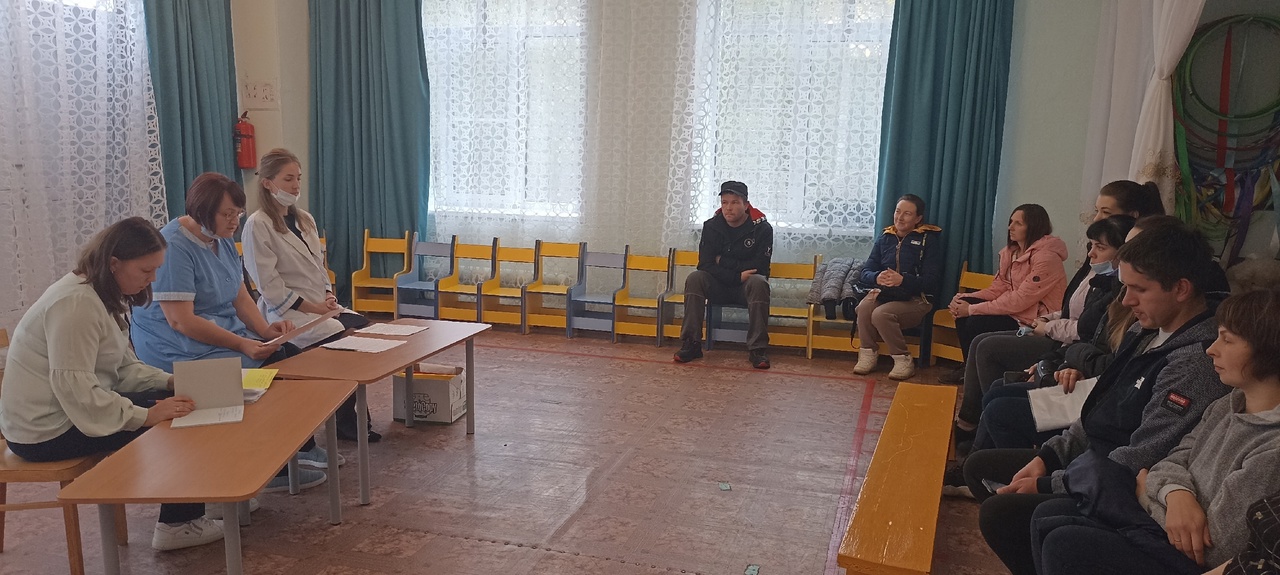 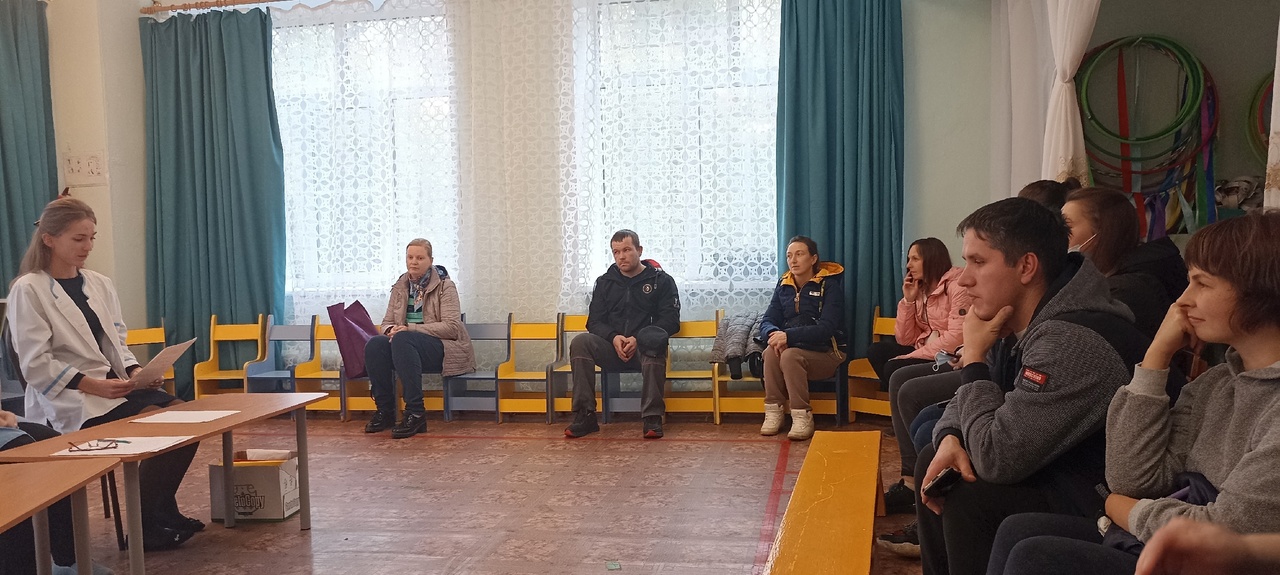 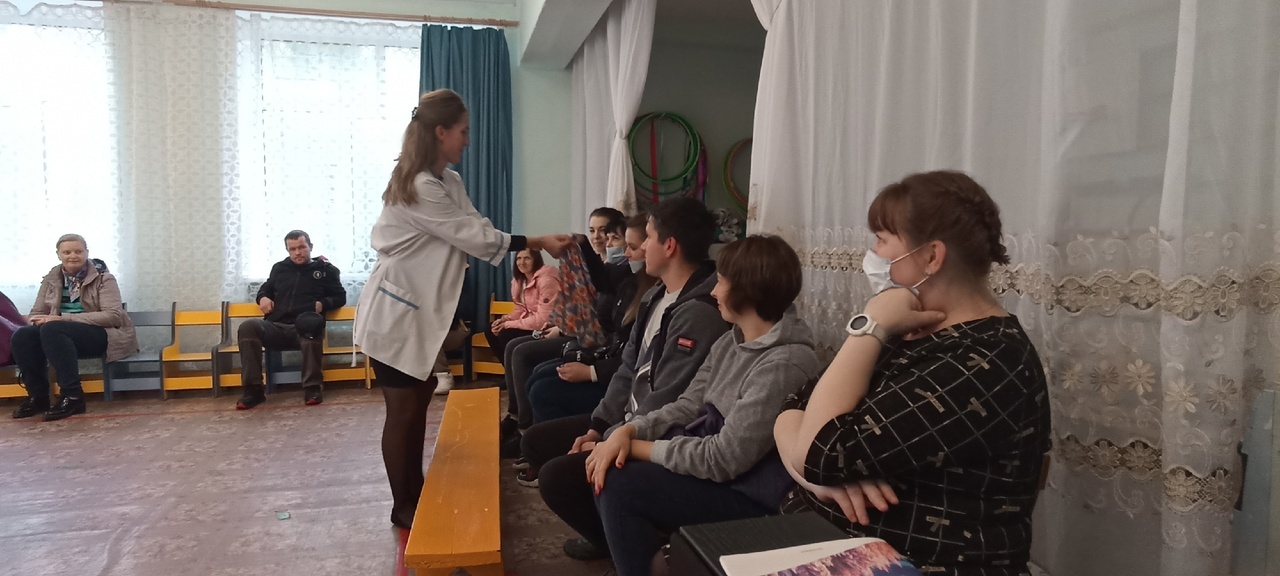 